МУНИЦИПАЛЬНОЕ УЧРЕЖДЕНИЕ«УПРАВЛЕНИЕ ОБРАЗОВАНИЯ»ЭЛЬБРУССКОГО МУНИЦИПАЛЬНОГО РАЙОНАКАБАРДИНО-БАЛКАРСКОЙ РЕСПУБЛИКИ361624, Кабардино-Балкарская Республика, город Тырныауз, проспект Эльбрусский, №-39Тел.4-39-25, e-mail:ruelbrus@yandex.ruПРИКАЗ № 13113.09. 2019г.									г.Тырныауз  О проведении районного конкурса  военно-патриотических объединений общеобразовательных организаций Эльбрусского муниципального района «ЗАРНИЦА»                       В целях патриотического воспитания, формирования позитивного отношения и популяризации военной службы среди молодежи и в рамках реализации государственной программы «Патриотического воспитания граждан Российской Федерации на 2016-2020 годы»,  посвященного празднованию  75-годовщины Дня Победы в Великой Отечественной ВойнеП Р И К А З Ы В А Ю: 1.          Утвердить положение   районного конкурса  военно-патриотических         объединений общеобразовательных организаций Эльбрусского муниципального района - «ЗАРНИЦА»  (положение прилагается).2. Руководителям   МОУ:- принять к исполнению Положение  о районном  конкурсе  военно-патриотических          объединений общеобразовательных организаций Эльбрусского муниципального  района - «ЗАРНИЦА»- приказом ОУ назначить руководителей команды (2 человека), возложить на них ответственность за жизнь и здоровье детей в пути следования и во время проведения игры.- обеспечить контроль за подготовкой и принять активное участие в соревнованиях в обязательном порядке.- личное присутствие руководителя ОУ строго обязательно.3. Специалиста по молодежной политике МУ «Управление образования» Атмурзаеву А. И. назначить подотчетным лицом для составления отчета об использовании денежных средств и сдачи его в трехдневный  срок со дня проведения мероприятия. 4.     Главному специалисту Черкесовой М.Т. обеспечить финансирование согласно смете расходов на проведение конкурса  военно-патриотических         объединений общеобразовательных организаций Эльбрусского муниципального района «ЗАРНИЦА» (смета прилагается).5.    Контроль над исполнением данного приказа оставляю за собой.Начальник управления образования                        Н.М. АтакуеваСогласованно:                                          Утверждаю: Первый заместитель главы администрации                  Начальник МУ «Управления  образования» Эльбрусского муниципального района                          администрации Эльбрусского района____________________А.Х. Улимбашев                      _____________________Н.М. Атакуева«____» ____________  2019 года                                  «____» _________ 2019 года                         Положение конкурса   военно-патриотических объединений общеобразовательных учреждений  Эльбрусского района – «ЗАРНИЦА», посвященного празднованию 75-годовщины Дня Победы в Великой Отечественной Войне.Цель: Патриотическое воспитание, формирование позитивного отношения и популяризация военной службы среди молодежи.Задачи:1.Совершенствование форм и методов патриотической работы с военно-патриотическими объединениями на основе славных исторических и боевых традиций Пограничной службы.2.Создание общего представления о воинском укладе жизни в подразделениях Пограничной службы, воспитания подрастающего поколения в духе патриотизма, любви к отечеству, изучения музыкального наследия страны на патриотическую тематику.3. Формирование позитивного отношения к оперативно -служебной деятельности пограничного управления среди населения КБР.1. Порядок, сроки и место проведенияКонкурс проводится в 1 этап (один день), включает в себя соревнования по военно-прикладным видам спорта.Место проведения: г.о. Тырныауз, стрельбище (район парников).Дата проведения: 09.10.2019 года. ( дата проведения будет уточняться в соответствии с погодными условиями.Командам прибыть  к  9: 00 мин..( начало регистрации)Построение и начало соревнований в 9: 30 часов . В конкурсе участвуют команды из числа учащихся 7- 11 классов,  являющиеся членами военно-патриотических клубов и объединений. Состав команды – 11 человек      (7 юношей и 4 девушки) сопровождающие преподаватели не менее 2 человек. Присутствие руководителя ОУ строго обязательно.Награждение победителей осуществляется за счет средств бюджета местной администрации района. Команды выступают в конкурсе согласно поданным заявкам. Срок представления заявок на участие в конкурсе не позднее 30 сентября  2019  года в МУ «Управление образования».                                                                         2. СодержаниеЭтапы проведения конкурса. Соревнования по военно-прикладным видам включают:-разборка-сборка АК-74( 2 чел., юноша и девушка);-соревнование по стрельбе из АК-74 ( вся команда);-учебное гранатометание на точность ( 4 чел, 2 юноши и 2 девувшки);-надевание общевойскового защитного комплекта и противогаза в виде  комбинезона ( 4 чел., 2 юноши и 2 девушки);-прохождение строевой с песней (вся команда);- военизированная эстафета ( вся команда)- теоретический конкурс (вся команда)3. Условия выполнения и критерии оценок.I ЭТАПСоревнования по военно-прикладным видам оцениваются согласно сборника нормативов сухопутных войск ч.1:Огневая подготовка:Теоретический конкурс.       Проверка знаний традиций и ритуалов пограничных войск России, Великая Отечественная Война 1941-1945г., пограничные войска в Великой Отечественной Войне:Проверка знаний осуществляется по билетной системе. Команда, прибывшая на учебную точку, выбирает боевой лист с 5 вопросами, коллективно готовится к ответу по пяти вопросам. Отвечает капитан команды или наиболее подготовленные члены команды. За каждый  правильный и наиболее содержательный ответ команда получает 20 балов. Решение о снижении оценки за ответ по каждому вопросу принимает члены жюри. Количество набранных баллов за ответы по каждому вопросу суммируется.Вопросы для подготовки:1. Что является крайне низким показателем культуры в воинском коллективе?2. Кем и когда был создан Отдельный корпус пограничной службы?3. Кто был первым шефом пограничной службы?4. Где, когда и почему названа пограничная застава «Имени 25-ти героев» ?5. Какие ритуалы традиционно сложились и совершенствуются в подразделениях охраняющих Государственную границу?6. Где и когда были названы пограничные заставы имени Н.Ф. Карацупы?7. В каком году у пограничников появились первые Герои Советского Союза?8. Сколько дней и ночей длилась Великая Отечественная война?9. Когда и в честь кого отмечается «День защитника Отечества»?10. Когда и кем учрежден ежегодный праздник «День пограничника»?11. Когда началась и закончилась ВОВ?12. Когда состоялось 1-е награждение медалью «За отличие в охране государственной границы СССР?»?13. Кто был первым, знаменитым «Следопытом кинологом»?14. Когда Пограничная служба была включена в состав ФСБ России?15. Назовите государственные символы РФ?16. Что такое воинское приветствие?17. В каком году был принят «Боярский приговор о станичной и сторожевой службе»?18. Когда и где началась и закончилась 2-я мировая война.19. Назовите дату храмового праздника ОКПС?20. Кто был первым награжден и за что Указом Президиума ВС СССР               от 19.10.1938года медалью «За отвагу»?21. Сколько собак было у Н.Ф. Карапуцы и как их звали?22. что относится к числу моральных ценностей на которых основывается военная служба?23. Откуда происходит и что означает слово «Традиция»?24. Когда военнослужащие обязаны выполнять воинское приветствие, отдавая дань уважения?25. Что за памятное событие произошло 15 февраля 1989 года?26. С какого года начинает свою историю происхождение пограничная фуражка?27. Что такое «Патриотизма»?28. Назовите дату боев у озера Хасан?29. Сколько длилась блокада Ленинграда и  когда она была снята?30. Сколько нарушителей задержал за 20 лет службы Н.Ф. Карацупы?31. За что было присвоены звания Героев Советского Союза Лопатину А.В., Кижеватову А.М., Гужвину П.К., Миронову М.Я., Стрельникову И.И., Лукашову Н.Н.Конкурс строя и песни.Критерии оценок:-форма одежды участников,  символика военно-патриотического клуба (учебного заведения,  флаг, шевроны, галстуки, головные уборы, атрибутика команды, клуба)- до 10 баллов;-дисциплина строя- до 10 баллов. Участник обязан аккуратно заправить обмундирование, помочь товарищу устранить замеченные недостатки. Знать свое место в строю, уметь быстро, без суеты занять его. Не выходить из строя без разрешения. В строю не разговаривать, быть внимательным к приказам  и командам своего командира (капитана команды), быстро и точно их выполнять, не мешая другим. Передавать приказы, команды без искажений, громко и четко.-исполнение строевых приемов-до 10 баллов.Строевые приемы и движение без оружия в одиночном порядке: строевая стойка, повороты на месте, выполнение воинского приветствия на месте и в движении, выход из строя и возвращение в строй, подход к начальнику (капитану команды) и отход от него.Строевые приемы и движение без оружия  в составе подразделения: построение команды в двухшереножный строй, перестроение в одношереножный строй,  размыкание-смыкание строя, выполнение поворотов на месте в составе подразделения, выполнение воинского приветствия на месте и в движении, выход из строя и возвращение в строй, подход к начальнику (капитану команды) и отход от него.Строевые приемы и движение без оружия в составе подразделения: построение команды в двухшереножный строй, перестроение в одношереножный строй, размыкание-смыкание строя, выполнение поворотов на месте в составе подразделения, выполнение воинского приветствия в строю, в движении.-прохождение с песней-до 10 баллов;-прохождение торжественным маршем- до 10 баллов.Для прохождения с песней и торжественным маршем команды выстаиваются в колонну по два. В ходе конкурса отдельно оцениваются действия командиров (капитанов команд).Алгоритм проведения военизированной эстафеты на дистанции 400 м.   Бег на дистанции 100 м.Задействован 1 участник 9юноша). Командирская сумка через плечо. После подачи команды на старт участник бежит 100 м. до другого этапа. Добегая, передает командирскую сумку участникам второго этапа.    Неполная разборка и сборка после неполной разборки автомата Калашникова.Задействовано 2 участника (юноша и девушка). На границе первого этапа установлен стол. После передачи командирской сумки от участника первого этапа один из  участников второго этапа приступает к неполной разборке автомата Калашникова. После завершения разборки второй участник второго этапа приступает к его сборке. По завершению сборки 2 участник делает шаг назад от стола (автомат Калашникова лежит на столе), передает полевую сумку следующему участнику, после чего начинается третий этап.      Надевание общевойскового защитного комплекта и противогаза, бег на дистанцию 20 метров в ОЗК.Задействован 1 участник (юноша, девушка). По завершению второго этапа участник третьего этапа приступает к одеванию ОЗК и противогаза. После того как ОЗК будет одет , участник одевает командирскую сумку, полученную от участника 2 этапа и бежит 20м. до четвертого этапа. Добегая передает командирскую сумку участникам четвертого этапа.     Наложение повязки на коленный сустав и эвакуация раненного с поля боя на дистанцию 20м.    Задействовано 4 участника (2 юноши и 2 девушки). Одна участница выступает в роли раненой (лежит на носилках), вторая участница выступает в роли медсестры. Двое участников (мальчики) занимаются эвакуацией раненого с поля боя. После передачи участника третьего этапа эстафеты командирской сумки раненой, медсестра приступает к перевязке коленного сустава раненой. Когда перевязка закончена, двое юношей берут носилки и несут раненую 20м. к старту пятого этапа.  Бег на дистанцию 60 м. в бронежилете. Задействован 1 участник (юноша). Участник стоит на старте пятого этапа в бронежилете. После того как принесли раненую ему передают командирскую сумку и он бежит с ней 60м. до шестого этапа. Добегая до участника шестого этапа, он отдает ему командирскую сумку. Бег на дистанцию 200м. в обратном направлении до линии старта.Задействован 1 участник (юноша).  Приняв командирскую сумку от участника пятого этапа, участник шестого этапа одевает командирскую сумку и бежит с ней 200 м. к линии старта эстафеты по указанному маршруту.II ЭТАПКОНКУРС ВОЕННО -  ПАТРИОТИЧЕСКОЙ ПЕСНИ. Конкурс проводится по следующей тематике:
 Наследники Победы (песни военных лет и современные песни о Великой Отечественной войне).     В рамках конкурса  можно исполнять песни, показывать инсценировки. Участники могут выбрать песни военных лет, песни о войне, песни Победы. Каждая  команда  может исполнить одно  произведение. Участие может быть, как коллективное, так и индивидуальное.Участники исполняют произведения:   - под собственный аккомпанемент; -   a' capella (без инструментального сопровождения); -  в сопровождении фонограммы "минус один". Запись фонограммы "минус один" (CD), flesh носители обеспечиваются непосредственно конкурсантами. Продолжительность номера не более 5-и минут.Критерии оценки выступлений участников конкурса:    Знание текста.   Выразительность и чѐткость, музыкальность исполнения.  Эмоциональность.  Актѐрское мастерство.  Внешний вид.( по десятибалльной шкале)4. Начисление штрафных и призовых баллов за игру:1. Руководители от учебных заведений осуществляют  поддержание уставного порядка в ходе игры на всех этапах:- контроль за перемещением и поведением детей на  игровом поле;- руководители не вмешиваются в деятельность независимых судей при подсчете результатов и не осуществляют давление на судейскую бригаду  ЗА ПОДОБНЫЕ ДЕЙСТВИЯ ВСЯ КОМАНДА БУДЕТ ДИСКВАЛИФИЦИРОВАННА И СНЯТА С ЭТАПОВ ПРОВЕДЕНИЯ ИГРЫ.2.  Руководитель команды прибывает в установленное время для регистрации команды к столу судейской бригады. Представляет заявку утвержденную директором учебного заведения на участие команды (второй экземпляр),  первый экземпляр направляется факсом в управление образования для подтверждения участия в игре.3. Руководитель команды с капитаном команды участвует в жеребьевке, где определяется начальный этап игры и схема – передвижения по игровому полю участия в конкурсах.5.НаграждениеКоманды-победительницы,  призеры  и участники этапов конкурса награждаются дипломами , грамотами и ценными призами от администрации района.Оргкомитет может принять решение об утверждении отдельных номинаций и призов.МуниципальнэIуэхущIапIэКъэбэрдей-БалъкъэрРеспубликэми Эльбрус муниципальнэкуейм щIэныгъэмкIэ и управленэ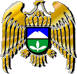 Муниципал учреждениеКъабарты-МалкъарРеспубликаныЭльбрус муниципал районнубилимбериууправлениясыНаименование конкурсаУсловия выполненияоценкаоценкаоценкаНаименование конкурсаУсловия выполненияотл.хор.Уд.Разборка АКОружие на подстилке(столе). Участник находится наготове.15 с17 с19 сСборка АКОружие разобрано. Части и механизмы аккуратно разложены на подстилке (столе). Участник находится у оружия.25 с27 с32 сСоревнования по стрельбе из АК-74Стрельба с места (лежа с упора) по неподвижной цели мишени днем. Цель-ростовая фигура (мишень №4) на щите. Дальность до цели-50 м. количество патронов-10. Время на стрельбу - не ограничено.252118Выполнение норматива №4по РХБЗПосле  команды «Плащ в рукава, чулки, перчатки надеть Газы!» участники выполняют норматив №4 (надевание РХБЗ)3мин.3м. 20 сек.4 мин.Учебное гранатометаниеМетание гранаты с места на дальность . Цель металлический круг для метания гранаты на точность находится на удалении 25 метров. Количество боеприпасов-1учебная граната. Время - не более 30 с, от команды «Гранатой –огонь» до совершения броска гранаты.Фиксируется результат (дальность) каждого броска и рассчитывается средний бал командыФиксируется результат (дальность) каждого броска и рассчитывается средний бал командыФиксируется результат (дальность) каждого броска и рассчитывается средний бал командыВоенизированная эстафетаОдновременно участвуют две команды от разных школ. Протяженность дистанции до 400 метров. Эстафета состоит из 6 этапов. Участники от команды находятся на своих этапах. Переход от одного этапа на другой осуществляется путем передачи между участниками командирской сумки.Время отсчитывается от момента подачи команды на старт внимание «Марш» на первом этапе эстафеты и до финиширования последнего участника команды на последнем этапе эстафеты.Время отсчитывается от момента подачи команды на старт внимание «Марш» на первом этапе эстафеты и до финиширования последнего участника команды на последнем этапе эстафеты.Время отсчитывается от момента подачи команды на старт внимание «Марш» на первом этапе эстафеты и до финиширования последнего участника команды на последнем этапе эстафеты.